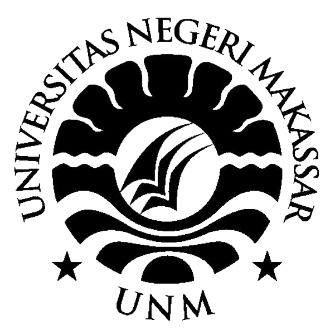 PENGARUH PENGGUNAAN MEDIA PEMBELAJARAN VISUAL TIGA DIMENSI (3D) TERHADAP HASIL BELAJAR SISWA PADA MATA PELAJARAN IPA KELAS VIII SMP NEGERI 3 PUJANANTING KABUPATEN BARRUSKRIPSIDiajukan Untuk Memenuhi Sebagian Persyaratan Guna Memperoleh Gelar Sarjana Pendidikan Pada Jurusan Teknologi Pendidikan Strata SatuFakultas Ilmu Pendidikan Universitas Negeri MakassarAKBAR1241041009PROGRAM STUDI TEKNOLOGI PENDIDIKANFAKULTAS ILMU PENDIDIKANUNIVERSITAS NEGERI MAKASSAR2019